ASME 期刊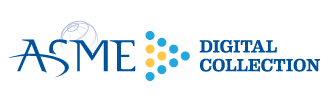 American Society of Mechanical Engineers - JournalsASME 期刊American Society of Mechanical Engineers - JournalsASME 期刊American Society of Mechanical Engineers - Journals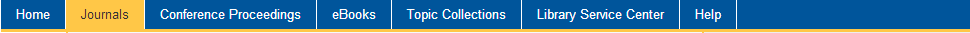 机械工程及其相关学科的权威期刊，涉及工业制造、材料加工、能源、医学工程等应用领域机械工程及其相关学科的权威期刊，涉及工业制造、材料加工、能源、医学工程等应用领域机械工程及其相关学科的权威期刊，涉及工业制造、材料加工、能源、医学工程等应用领域期刊种数	30 种SCI收录	25 种更新频率	每年 200 多期收录年限	1960 年至今（现刊为 2000 年至今）最新创刊	《校核、验证和不确定性量化期刊》			《工程系统的无损评估、检测和预测期刊》			《ASME 医学诊疗中的工程和科学期刊》最高影响因子	7.92	《应用力学评论》最高引用次数	12,000+	《应用力学期刊》				12,000+	《传热期刊》				7,700+	《机械设计期刊》期刊种数	30 种SCI收录	25 种更新频率	每年 200 多期收录年限	1960 年至今（现刊为 2000 年至今）最新创刊	《校核、验证和不确定性量化期刊》			《工程系统的无损评估、检测和预测期刊》			《ASME 医学诊疗中的工程和科学期刊》最高影响因子	7.92	《应用力学评论》最高引用次数	12,000+	《应用力学期刊》				12,000+	《传热期刊》				7,700+	《机械设计期刊》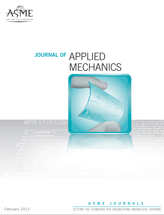 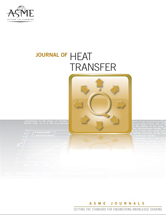 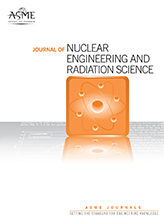 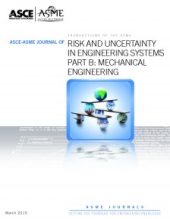 期刊涵盖学科 & 期刊品质期刊涵盖学科 & 期刊品质期刊涵盖学科 & 期刊品质机械工程			声学力学				数学热力学				能源与燃料制造工程			纳米科学和技术海洋工程			生物医学工程机器人学			运筹学和管理工程电气电子工程		自动化和控制系统●《应用力学评论》访谈栏目——AMR Podcast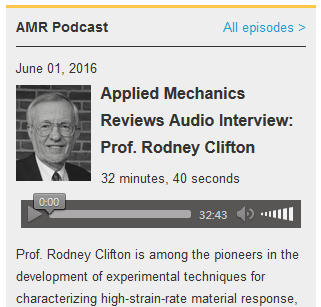 除单独学科之外，ASME 还刊载各种跨学科应用，如《振动与声学期刊》中声学超材料的介绍、《工程计算与信息科学期刊》中计算机科学对于机电一体化设计的支持、以及《燃气轮机动力工程期刊》和《流体工程学期刊》中大量有关飞行器制造的文章。● SCI区位分布● 影响因子增长情况2015年度 IF 刊均涨幅		15.8 %2016年度 IF 刊均涨幅		42.4 %除单独学科之外，ASME 还刊载各种跨学科应用，如《振动与声学期刊》中声学超材料的介绍、《工程计算与信息科学期刊》中计算机科学对于机电一体化设计的支持、以及《燃气轮机动力工程期刊》和《流体工程学期刊》中大量有关飞行器制造的文章。● SCI区位分布● 影响因子增长情况2015年度 IF 刊均涨幅		15.8 %2016年度 IF 刊均涨幅		42.4 %